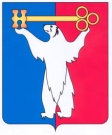 АДМИНИСТРАЦИЯ ГОРОДА НОРИЛЬСКАКРАСНОЯРСКОГО КРАЯПОСТАНОВЛЕНИЕ19.05.2020                                             г. Норильск                                                   № 223Об утверждении Порядка распределения путевок в образовательные организации, осуществляющие мероприятия по организации отдыха и оздоровления детей (всероссийские детские центры), детям, добившимся успехов в творческой деятельности, и (или) проявившим выдающиеся способности в области культуры и искусстваВ соответствии с Федеральным законом от 06.10.2003 № 131-ФЗ «Об общих принципах организации местного самоуправления в Российской Федерации», в целях реализации дополнительных мер социальной поддержки и социальной помощи для отдельных категорий граждан, предоставляемых за счет средств бюджета муниципального образования город Норильск, установленных Решением Норильского городского Совета депутатов от 21.09.2010 № 28-676, ПОСТАНОВЛЯЮ:Утвердить Порядок распределения путевок в образовательные организации, осуществляющие мероприятия по организации отдыха и оздоровления детей (всероссийские детские центры), детям, добившимся успехов в творческой деятельности, и (или) проявившим выдающиеся способности в области культуры и искусства.Опубликовать настоящее постановление в газете «Заполярная правда»                 и разместить его на официальном сайте муниципального образования город Норильск.3. Настоящее постановление вступает в силу после его официального опубликования в газете «Заполярная правда».Глава города Норильска							            Р.В. АхметчинУтвержденпостановлением Администрациигорода Норильскаот 19.05.2020 № 223Порядок распределения путевок в образовательные организации, осуществляющие мероприятия по организации отдыха и оздоровления детей (всероссийские детские центры), детям, добившимся успехов в творческой деятельности, и (или) проявившим выдающиеся способности в области культуры и искусства1. Общие положенияНастоящий Порядок разработан в целях упорядочения работы Управления общего и дошкольного образования Администрации города Норильска (далее – Управление образования) и Управления по делам культуры и искусства Администрации города Норильска (далее – Управление культуры), а также муниципальных бюджетных (автономных) учреждений дополнительного образования, подведомственных Управлению образования, муниципальных учреждений, подведомственных Управлению культуры, по распределению приобретаемых за счет средств бюджета муниципального образования город Норильск путёвок в образовательные организации, осуществляющие мероприятия по организации отдыха и оздоровления детей (всероссийские детские центры).Действие настоящего Порядка распространяется на детей в возрасте от 10 до 17 лет, зарегистрированных по месту жительства на территории муниципального образования город Норильск, добившихся успехов в творческой деятельности, и (или) проявивших выдающиеся способности в области культуры и искусства, из числа:- обучающихся муниципальных бюджетных (автономных) учреждений дополнительного образования, подведомственных Управлению образования;- обучающихся муниципальных учреждений дополнительного образования, подведомственных Управлению культуры;- солистов и участников творческих коллективов муниципальных учреждений культуры, подведомственных Управлению культуры.1.3. В настоящем Порядке используются следующие понятия:- детский центр – образовательная организация, осуществляющая мероприятия по организации отдыха и оздоровления детей (всероссийский детский центр);- обучающиеся – зарегистрированные по месту жительства на территории муниципального образования город Норильск обучающиеся муниципальных бюджетных (автономных) учреждений дополнительного образования, подведомственных Управлению образования, муниципальных учреждений дополнительного образования, подведомственных Управлению культуры, солисты и участники творческих коллективов муниципальных учреждений культуры, подведомственных Управлению культуры;- учреждения – муниципальные бюджетные (автономные) учреждения дополнительного образования, подведомственные Управлению образования; муниципальные учреждения дополнительного образования, муниципальные учреждения культуры, подведомственные Управлению культуры;- комиссия учреждения – комиссия, созданная на основании приказа директора учреждения;- ответственное лицо учреждения – работник учреждения, определённый приказом (распоряжением) директора учреждения, осуществляющий прием заявлений и документов на предоставление путевок в детский центр;- ответственное лицо Управления – работник Управления образования, определенный приказом (распоряжением) начальника Управления образования или работник Управления культуры, определенный приказом (распоряжением) начальника Управления культуры, осуществляющие прием заявлений и документов о предоставлении путевок в центр (в зависимости от учреждения, в которое подавалось заявление о выделении путёвки);- подготовительный этап формирования детского состава лагеря – период с 21.05.2020 по 31.05.2020.1.5. Документы, послужившие основанием для выделения путевок, подлежат хранению в Управлении образования или в Управлении культуры три года (в зависимости от учреждения, в которое подавалось заявление о выделении путёвки).2. Предоставление бесплатных путевок в детский центр2.1. Комплектование детского состава детского центра осуществляется учреждениями в соответствии с выделенной им квотой мест, определённой приказами начальника Управления образования и начальника Управления культуры для подведомственных учреждений, исходя из критериев, установленных приказом (распоряжением) начальника Управления образования и начальника Управления культуры.2.2. Право на получение бесплатных путевок (далее - путевки) имеют обучающиеся, не имеющие медицинских противопоказаний к пребыванию в детском центре, набравшие наибольшее количество баллов согласно критериям отбора, определенным пунктом 2.7 настоящего Порядка.2.3. В период подготовительного этапа формирования детского состава детского центра ответственное лицо Управления в срок до 21.05.2020 направляет в учреждение информацию о смене детского центра (периоде отдыха), профилях программ детского центра, квоте мест, определённых Управлением образования и Управлением культуры для соответствующего подведомственного учреждения. 2.4. Ответственное лицо учреждения в период с 21.05.2020 по 27.05.2020 осуществляет прием документов, указанных в пункте 2.5 настоящего Порядка, необходимых для рассмотрения вопроса о выделении путёвки обучающемуся. 2.5. Для рассмотрения вопроса о выделении путевки обучающемуся родители (законные представители; далее - зявители) в период, указанный в пункте 2.4 настоящего Порядка, предоставляют ответственному лицу учреждения следующие документы: - заявление по форме согласно приложению 1 к настоящему Порядку;- копию свидетельства о рождении (паспорта) ребенка;- документы в соответствии с критериями отбора, определенными пунктом 2.7 настоящего Порядка.2.6. Распределение путевок в центр осуществляется комиссией                              учреждения в период с 28.05.2020 по 29.05.2020.2.7. Отбор обучающихся осуществляется исходя из следующих критериев:- рейтинг результативности обучающегося в конкурсах, фестивалях и других конкурсных мероприятиях различного уровня (в зависимости от уровня мероприятия и занятого места) за предшествующий год и истёкший период текущего года (далее – рейтинг результативности), определённый в соответствии с критериями оценивания обучающихся, претендующих на выделение путёвки в организацию отдыха и оздоровления детей (всероссийский детский центр), установленными приложением 2 к настоящему Положению;- обязательное участие обучающегося в городских и иных социально значимых мероприятиях в течение периода 2019-2020 годов.При равных условиях решение о выделении путевки принимается с учетом сроков подачи заявления и документов родителями (законными представителями). В случае, если заявления и документы поданы в один день – по времени подачи заявления и документов.2.8. Решение об отказе в выделении путевки принимается комиссией учреждения в следующих случаях:- отсутствие нераспределенных путевок;- несоответствие обучающегося критериям отбора, определенным пунктом 2.7 настоящего Порядка;- предоставление ранее обучающемуся путевки в детский центр в 2020 году.2.9. Решение комиссии учреждения доводится до сведения заявителя в срок не позднее трёх рабочих дней с даты его принятия.2.10. Принятые заявления и документы от родителей (законных представителей) обучающихся, которым отказано в выделении путёвки по причине отсутствия нераспределенных путёвок, упорядочиваются ответственным лицом учреждения, исходя из количества набранных баллов рейтинга результативности, а в случае равных условий – с учетом сроков и времени подачи заявления родителями (законными представителями). Ответственное лицо учреждения в течение двух рабочих дней со дня окончания распределения путевок формирует резервный список обучающихся, претендующих на предоставление путевки. 2.11. Ответственное лицо учреждения в срок не позднее 30.05.2020 предоставляет ответственному лицу Управления заявления и документы обучающихся, которым выделены путевки в детский центр с приложением решения комиссии учреждения о выделении путёвок для организации Управлением образования или Управлением культуры мероприятий, связанных с выездом обучающихся в детский центр.2.12. В случае невозможности использования, в том числе по медицинским показаниям, путевки родитель (законный представитель) обучающегося обязан известить об этом ответственное лицо учреждения не позднее 5-ти календарных дней до начала заезда в детский центр с предоставлением подтверждающих документов. При этом комиссия учреждения распределяет данные путевки между обучающимися, включенными в резервный список, указанный в пункте 2.10 настоящего Порядка, согласно очередности в резервном списке.2.13. Оплата проезда (в том числе оплата штрафных санкций, сборов в соответствии с условиями применения тарифов авиакомпании) обучающихся к месту отдыха и обратно в детский центр осуществляется за счет средств родителей (законных представителей).2.14. Путевки в детский центр предоставляются обучающимся при условии непредоставления им путевок в детский центр в 2020 году.Приложение 1к постановлению Администрациигорода Норильскаот 19.05.2020 № 223Образец заявления родителей (законных представителей)обучающихся, претендующих на выделение путевки в организацию отдыха и оздоровления детей (всероссийский детский центр)ЗАЯВЛЕНИЕПрошу выделить путёвку моему ребенку __________________________________________                                                                                                       (фамилия, имя) во Всероссийский детский центр с «___» ________ 2020г. по «___» ________ 2020г. СВЕДЕНИЯ О РЕБЕНКЕ1.ФИО(при наличии)___________________________________________________________2.День, месяц, год рождения _______________________________________________________3. Обучающийся _________________________________________________________________4.Домашний адрес______________________________________________________________5. Контактный телефон родителя (законного представителя)________________________________СВЕДЕНИЯ О РОДИТЕЛЯХ (ЗАКОННЫХ ПРЕДСТАВИТЕЛЯХ)Я, __________________________________________________________________,               (фамилия, имя, отчество (последнее - при наличии))в соответствии с Федеральным законом от 27.07.2006 № 152-ФЗ «О персональных данных», в целях получения путевки в детский центр, даю согласие _______________________________________________________________________(наименование муниципального учреждения)на обработку своих персональных данных и персональных данных своего ребенка)________________________________________________________________,(фамилия, имя, отчество (последнее - при наличии) несовершеннолетнего)содержащихся в представленных документах, с использованием средств автоматизации, а также без использования средств автоматизации, а именно совершение действий, предусмотренных пунктом 3 части первой статьи 3 Федерального закона от 27.07.2006 № 152-ФЗ «О персональных данных».	Настоящее согласие вступает в силу со дня его подписания и действует до истечения сроков хранения соответствующей информации или документов, содержащих указанную информацию, определяемых в соответствии с законодательством Российской Федерации. Согласие может быть отозвано мною в любое время на основании моего письменного заявления.«___»__________  ____г.       __________       _________________________________                           (дата)                                            (подпись)                                                            (расшифровка)Я*, __________________________________________________________________,              (фамилия, имя, отчество (последнее - при наличии) субъекта персональных данных полностью)имеющий(ая) паспорт серия ________номер ________________, выдан _________________________________________________________________________________,(наименование органа, выдавшего документ, дата выдачи)зарегистрированный(ая) по адресу: _________________________________________            (почтовый индекс, адрес регистрации по месту жительства)_______________________________________________________________________, в соответствии с Федеральным законом от 27.07.2006 № 152-ФЗ «О персональных данных», в целях получения путевки в детский центр, даю согласие _______________________________________________________________________(наименование муниципального учреждения)на обработку моих персональных данных, содержащихся в представленных документах, с использованием средств автоматизации, а также без использования средств автоматизации, а именно совершение действий, предусмотренных пунктом 3 части первой статьи 3 Федерального закона от 27.07.2006 № 152-ФЗ «О персональных данных».	Настоящее согласие вступает в силу со дня его подписания и действует до истечения сроков хранения соответствующей информации или документов, содержащих указанную информацию, определяемых в соответствии с законодательством Российской Федерации. Согласие может быть отозвано мною в любое время на основании моего письменного заявления.«___»__________  ____г.       __________       _________________________________                           (дата)                                            (подпись)                                                            (расшифровка)_________________________________* Заполняется обучающимся в возрасте от 14 до 17 лет.«___»_____2020г. Подпись родителя (законного представителя) _______________ Приложение 2к постановлению Администрациигорода Норильскаот 19.05.2020 № 223Критерии оценивания обучающихся, претендующих на выделение путевки в организацию отдыха и оздоровления детей (всероссийский детский центр)Дата принятия документов ответственным лицом учреждения «____»_______2020  Время _______  _________________  ________________________              Подпись                                                 ФИОДиректору _____________________________   (учреждение)_______________________________________(ФИО(при наличии) директора)от _____________________________________ФИО (при наличии) родителя (законного представителя)МАТЬОТЕЦФИО (при наличии)Контактного телефона№п/пКритерииПодтверждающие документыБаллыМуниципальный уровеньМуниципальный уровеньМуниципальный уровеньМуниципальный уровеньПризер конкурсов, конференций, олимпиад, фестивалей, соревнований и т.д.Диплом призера, диплом II или III степени, грамота0,5Победитель конкурсов, конференций, олимпиад, фестивалей, соревнований и т.д.Диплом лауреата, диплом I степени, грамота1Региональный уровень (очные конкурсы)Региональный уровень (очные конкурсы)Региональный уровень (очные конкурсы)Региональный уровень (очные конкурсы)Призер конкурсов, конференций, олимпиад, фестивалей, соревнований и т.д.Диплом призера, диплом II или III степени, грамота1,5Победитель конкурсов, конференций, олимпиад, фестивалей, соревнований и т.д.Диплом лауреата, диплом I степени, грамота2Региональный уровень (заочные конкурсы)Региональный уровень (заочные конкурсы)Региональный уровень (заочные конкурсы)Региональный уровень (заочные конкурсы)Призер конкурсов, конференций, олимпиад, фестивалей, соревнований и т.д.Диплом призера, диплом II или III степени, грамота0,5Победитель конкурсов, конференций, олимпиад, фестивалей, соревнований и т.д.Диплом лауреата, диплом I степени, грамота1Всероссийский уровень (очные конкурсы)Всероссийский уровень (очные конкурсы)Всероссийский уровень (очные конкурсы)Всероссийский уровень (очные конкурсы)Призер конкурсов, конференций, олимпиад, фестивалей, соревнований и т.д.Диплом призера, диплом II или III степени, грамота2,5Победитель конкурсов, конференций, олимпиад, фестивалей, соревнований и т.д.Диплом лауреата, диплом I степени, грамота3Всероссийский уровень (заочные конкурсы)Всероссийский уровень (заочные конкурсы)Всероссийский уровень (заочные конкурсы)Всероссийский уровень (заочные конкурсы)Призер конкурсов, конференций, олимпиад, фестивалей, соревнований и т.д.Диплом призера, диплом II или III степени, грамота1,5Победитель конкурсов, конференций, олимпиад, фестивалей, соревнований и т.д.Диплом лауреата, диплом I степени, грамота2Международный уровень (очные конкурсы)Международный уровень (очные конкурсы)Международный уровень (очные конкурсы)Международный уровень (очные конкурсы)Призер конкурсов, конференций, олимпиад, фестивалей, соревнований и т.д.Диплом призера, диплом II или III степени, грамота3,5Победитель конкурсов, конференций, олимпиад, фестивалей, соревнований и т.д.Диплом лауреата, диплом I степени, грамота4Международный уровень (заочные конкурсы)Международный уровень (заочные конкурсы)Международный уровень (заочные конкурсы)Международный уровень (заочные конкурсы)Призер конкурсов, конференций, олимпиад, фестивалей, соревнований и т.д.Диплом призера, диплом II или III степени, грамота2,5Победитель конкурсов, конференций, олимпиад, фестивалей, соревнований и т.д.Диплом лауреата, диплом I степени, грамота3